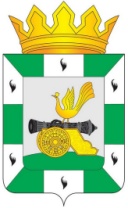 МУНИЦИПАЛЬНОЕ ОБРАЗОВАНИЕ«СМОЛЕНСКИЙ РАЙОН» СМОЛЕНСКОЙ ОБЛАСТИСМОЛЕНСКАЯ РАЙОННАЯ ДУМАРЕШЕНИЕот 26 октября 2017 года         № 59О награждении Почетной грамотой муниципального образования «Смоленский район» Смоленской области сотрудников отдела Министерства внутренних дел Российской Федерации по Смоленскому районуРассмотрев ходатайство начальника ОМВД России по Смоленскому району подполковника полиции О.Ф.Косова о награждении Почётной грамотой муниципального образования «Смоленский район» Смоленской области сотрудников отдела Министерства внутренних дел Российской Федерации по Смоленскому району, руководствуясь Уставом муниципального образования «Смоленский район» Смоленской области, решением Смоленской районной Думы от 26 февраля 2016 года № 16 «Об утверждении положений о Дипломе и Почётной грамоте муниципального образования «Смоленский район» Смоленской области», Смоленская районная Дума РЕШИЛА:1. За добросовестное исполнение служебных обязанностей и в связи с празднованием Дня сотрудников органов внутренних дел наградить ПОЧЕТНОЙ ГРАМОТОЙ муниципального образования «Смоленский район» Смоленской области:ЗАМЕЛАЦКОГО Юрия Александровича – заместителя начальника СО ОМВД России по Смоленскому району подполковника юстиции;ДЕМЧЕНКОВА Виталия Викторовича – старшего участкового уполномоченного полиции ОУУПиПДН майора полиции;ХАРИТОНОВУ Ольгу Николаевну – инспектора по делам несовершеннолетних ОПДН ОМВД России по Смоленскому району капитана полиции;СТЕПАНОВА Дмитрия Николаевича – инспектора группы дорожно-патрульной службы ОГИБДД ОМВД России по Смоленскому району лейтенанта полиции;СВЕТЛОВУ Анжелику Анатольевну – начальника штаба ОМВД России по Смоленскому району подполковника внутренней службы.2. Ходатайствующей организации (отдел Министерства внутренних дел Российской Федерации по Смоленскому району) рекомендовать выплатить единовременное денежное вознаграждение в размере 3000 рублей лицу, удостоенному награждения.ПредседательСмоленской районной Думы                                                       Ю.Г. Давыдовский